FragebogenFragen zum Antragssteller, der antragsstellenden Gruppe, bzw. Initiative:Name(n):Ggf. Gruppe/Initiative:E-Mail:Telefon (für Rückfragen):Fragen zum Antrag:Wofür wird der Antrag gestellt? Wann findet das Projekt statt?Können durch das Projekt Kreditpunkte für das Studium erworben werden?Das Projekt findet nicht im Rahmen einer Universitätsveranstaltung statt/ Für die Veranstaltung gibt es keine Prüfungsleistung oder KreditpunkteDie Konzeption des Projekts ist ein Teil der PrüfungsleistungDie  Durchführung des Projekts ist ein Teil der PrüfungsleistungGesamtkosten des Antrages:Höhe des Antrages beim AStA: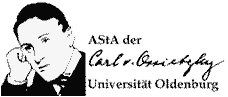 